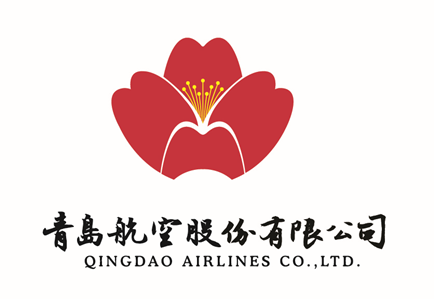 青岛航空航材类消耗品项目询价文件二〇二三年三月制第一章  询价公告青岛航空股份有限公司（以下简称“青岛航空”）现对青岛航空航材类消耗品项目以一般询价的方式组织采购，欢迎符合条件的供应商参加。一、项目基本信息（一）项目名称：青岛航空航材类消耗品项目（二）项目编号：QW-ZHBZB-XJ1-20230315（三）采购内容：青岛航空航材类消耗品，具体详见附件（四）采购方式：一般询价（五）项目总控制价及单价控制价：总控制价为412200元，单价控制价详见采购需求（六）服务要求：采用分批供货的方式，配送频次和配送数量根据实际情况而定，交货周期原则上不应超于10天。（七）服务地点：青岛市胶州市通港路11号青岛航空（八）合同期限：3年（九）评审办法：综合评分法（十）项目采购方式：1.本项目将以询价方式进行，通过综合评分法确定合作供应商，将由各公司与供应商签订服务合同。2.供应商应根据本询价文件中列明的标的物具体需求，商务及技术条款需求等，提交具有实质响应和吸引力的报价文件，报价文件为询价采购的基础文件。二、供应商资格要求（一）在中华人民共和国境内注册，具有独立法人资格。（二）询价公告发布之日前三年内无重大违法记录。（三）通过“信用中国”网站（www.creditchina.gov.cn）查询，未被列入失信被执行人、重大税收违法案件当事人、严重违法失信行为记录名单的。（四）具有较强的供货能力及良好的售后服务体系，具有青岛地区配送能力及长期供货的服务保障能力。（五）本项目不接受供应商以联合体方式参加报价。三、样品递交、截止时间以及地点（一）样品递交截止时间：2023年4月7日下午16时。（二）样品递交地点：青岛市胶州市胶东镇金航十二路8号综合保障部招采办公室丁鑫 +86 15610020691四、递交方式及截止时间（一）电子版材料递交方式：供应商须将所有报价材料、相关资质文件扫描成PDF文档并打包压缩，发送到指定的报价邮箱（baojia@qdairlines.com）中。（邮件命名格式：“公司名称+青岛航空危险品航材国内陆运代理业务项目”）（二）纸质版材料递交方式：青岛市胶州市金航十二路8号青岛航空股份有限公司 丁鑫 15610020691（三）所有文件递交/邮寄截止时间：2023年4月7日下午16:00前，逾期不予受理。对于逾期递交的报价文件，采购人有权拒绝。五、询价文件澄清需求供应商凡对询价文件有澄清需求，请于2023年3月31日下午17:00前与青岛航空股份有限公司联系。联 系 人：丁鑫（组织咨询）联系电话：15610020691电子邮箱：dingxin@qdairlines.com 联 系 人：张磊（技术咨询）联系电话：18300220999电子邮箱：zhanglei@qdairlines.com 第二章  供应商须知前附表第三章 采购需求一、项目说明1.本章内容是根据采购项目的实际需求制定的。2.供应商所报价格应为含税全包价，包含产品交付、运输、验收、包装、保险、退换及所有涉及本项目的所有费用。二、采购需求供应商需要对所有采购内容进行响应，若提供的产品与采购需求不同，请在技术偏离表中加以详细描述。采购清单★采购清单备注：上述明细表中标注的“预计需求数量”系估计数字，实际用量可能有所增减，采购人将根据实际用量进行采购，合同中不予以体现。★2.产品质量和安全要求（1）供应商保证所供货物及其产品的规格、材质等与合同约定的相符，规格、重量、品质符合采购人要求；且需严格符合相关国家和地方相关法律法规或行业标准及采购人要求的质量标准。3.样品供应商须提供所投产品的样品，样品内容如下：四、商务条款★1.供货方式及期限：本项目服务期限为签订合同之日起3年，采用分批供货的方式，配送频次和配送数量根据实际情况而定，交货周期原则上不应超于10天。2.配送地点：青岛市胶州市胶东镇金航十二路青岛航空3.付款方式：（1）结算货币种类：人民币。（2）与产品相关的货款按照每批采购订单采购人实际收货数量进行结算。供应商应将采购人签署的发货清单和正规增值税专用13%发票寄到采购人指定处。采购人收到增值税发票起六十天内将该批采购订单的货款以转账方式支付给供应商。（3）供应商应按照合同采购人实际付款数额向采购人提供符合国家法律、法规和标准的增值税专用发票，并保证发票的真实性。（4）如果供应商有支付违约金或检测费用的责任，则采购方有权从最近一笔付款中扣除相应款项。★4.质保期：自产品验收合格之日起1年。（1）质量保证期内，如果证实货物是有缺陷的，包括潜在的缺陷或者使用不符合要求的材料等，供应商应立即免费维修或者更换有缺陷的货物或者部件，保证达到合同规定的技术以及性能要求。如果供应商在收到通知后5天内没有弥补缺陷，采购人可自行采取必要的补救措施，但风险和费用由供应商承担，采购人同时保留通过法律途径进行索赔的权利。注：上述要求以及标注中：带“★”条款为实质性条款，供应商必须按照磋商文件的要求做出实质性响应。第四章  评审办法1.相关要求1.1技术汇总得分的计算方法：评审小组成员技术评分的算术平均值。1.2“同类项目”是指供应商已经完成的与本次采购要求相同或者类同的服务，并且签订合同一方必须是供应商。2.评审标准2.1评分因素以及分值2.2价格部分2.3商务部分2.4技术部分3.说明：3.1供应商所提供的材料或者填写的内容必须真实、可靠，如有虚假或隐瞒，一经查实将导致投标被拒绝，并按照相关法律法规“提供虚假材料谋取成交、成交的”进行处罚，给采购人造成损失的应承担赔偿责任。3.2以上评标标准中要求供应商提交相关证明材料，未装订在响应文件中的不得分。第五章 供应商须知1.采购参考依据以及原则1.1《青岛航空招标采购管理办法》；1.2其他有关法律、行政法规以及省市规范性文件规定。2.合格的供应商2.1符合本询价文件规定的资格要求，且按照要求提供相关证明材料；2.2单位负责人为同一人或者存在直接控股、管理关系的不同供应商，不得参加同一合同项下的政府采购活动；2.3供应商提供的证明材料内容必须真实可靠。符合上述条件的供应商即为合格供应商，具有参与询价采购的资格。3.保密参与询价采购活动的当事人应对询价文件和报价文件中的商业和技术等秘密保密，违者应对由此造成的后果承担法律责任。4.语言文字、计量单位、时间单位、报价有效期以及参与采购活动费用4.1语言文字除专用术语外，与询价活动有关的语言均使用简体中文。必要时专用术语应附有中文注释。如供应商提交的支持文件和印刷的文献使用另一种语言，应附有相应内容的中文翻译本，在解释报价文件时以中文翻译本为准。4.2计量单位除询价文件另有规定外，计量均应采用中华人民共和国法定计量单位；所有报价一律使用人民币，货币单位为“元”。4.3时间单位除询价文件中另有规定外，询价文件所使用的时间单位“天”、“日”均指日历天，时、分均为北京时间。4.4报价有效期4.4.1在供应商须知前附表规定的报价有效期内，报价文件以及其补充、承诺等部分均保持有效。4.4.2在询价文件规定的报价文件有效期满之前，如果出现特殊情况，采购方可在报价有效期内要求供应商延长有效期，要求与答复均以书面通知为准并作为询价文件和报价文件的组成部分；拒绝延长报价文件有效期的，其报价失效；同意上述要求的，既不能要求也不允许其修改报价文件。4.5参与采购活动费用供应商应自行承担其准备和参加采购活动发生的所有费用。5.踏勘现场5.1供应商须知前附表规定组织踏勘现场的，采购方必须按照规定时间、地点组织供应商踏勘项目现场，以便供应商获取有关编制报价文件和签署合同所涉及的资料。供应商承担踏勘现场所发生的自身费用。5.2采购方向供应商提供的有关现场的资料和数据，是采购方现有的能使供应商利用的资料，采购方对供应商由此而做出的推论、理解和结论不负责任。5.3供应商经过采购方允许，可以进入项目现场踏勘，但不得因此使采购方承担有关责任和蒙受损失。除采购方原因外，供应商应对踏勘现场而造成的死亡、人身伤害、财产损失、损害以及其它任何损失、损害和引起的费用和开支承担责任。6.询问6.1供应商对询价采购活动事项有疑问的，可以向采购方提出询问；采购方应当及时作出答复，但答复的内容不得涉及商业秘密。6.2询问及答复既可以采取书面形式，也可以采取电话、面谈等口头方式。7.偏离采购方采购内容不得出现负偏离情况。8.履约担保本项目无需履约担保。9.采购代理服务费见供应商须知前附表10.询价文件10.1询价文件的组成10.1.1询价文件是用以阐明所需服务、询价程序和合同格式的规范性文件。询价文件主要由以下部分组成：（1）询价公告；（2）供应商须知前附表；（3）服务需求；（5）供应商须知；（6）纪律要求；（7）签订合同、合同主要条款；（9）报价文件格式；（10）供应商须知前附表规定的其他材料等。10.1.2根据本章第10.2款对询价文件所作的澄清和修改，构成询价文件的组成部分。10.1.3除非有特殊要求，询价文件不单独提供项目所在地的自然环境、气候条件、公用设施等情况，供应商被视为熟悉上述与履行合同有关的一切情况。10.2询价文件的澄清和修改10.2.1提交首次报价文件截止之日前，采购方可以对已发出的询价文件进行必要的澄清或者修改，澄清或者修改的内容作为询价文件的组成部分。澄清或者修改的内容可能影响报价文件编制的，采购方应当在提交首次报价文件截止时间至少5日前，以书面形式通知所有获取询价文件的供应商；不足5日的，采购方应当顺延提交首次报价文件截止时间。10.2.2供应商应仔细检查询价文件是否齐全。如有残缺、遗漏或者不清楚的，应在供应商须知前附表规定的时间前，以加盖供应商单位公章的书面文件提出，采用信函、传真或者直接送达的形式通知采购方，否则，由此引起的损失由供应商自负。同时，供应商有义务对询价文件的准确性进行复核，如发现有任何错误（打印的错误、逻辑的错误）或者前后矛盾的，应在规定提交答疑的时间内提交给采购方，否则，供应商应无条件接受询价文件所有条款。10.2.3询价文件的澄清或者修改文件在青岛航空官方网站平台上发布公告，方可作为询价文件组成部分并具有法律效力，任何口头答复、通知无效。询价文件的澄清或者修改在同一内容的表述上不一致时，以最后发出的公告为准。10.2.4供应商认为询价文件存在歧视性条款或者不合理要求等需要澄清的，应在规定时间内一次性全部提出。在规定时间未一次性提出或者对已澄清的条款再提异议者，即视为同意和接受相关条款。10.2.5从更正公告发布时间开始，供应商应在供应商须知前附表规定的时间内从青岛航空官方网站平台上下载或者从网上直接打印公告，加盖供应商单位公章以及确认日期，采用信函、传真或者直接送达的形式通知采购方。否则，即视为同意和接受该公告内容。11.报价文件的组成11.1供应商应按照询价文件的要求以及格式编制报价文件，并保证其真实性、准确性以及完整性，并按照询价文件要求提交全部资料并做出实质性响应。11.2报价文件由商务文件、技术文件、资格、资信等证明文件以及电子版报价文件组成，具体见报价文件格式。12.报价文件12.1报价的范围：见供应商须知前附表。12.2供应商应对整体内容进行报价。12.3报价的次数：见供应商须知前附表。12.4供应商不得以任何方式或者方法提供报价以外的任何附赠条款。12.5供应商应按照询价文件中要求的内容填写报价，并由法定代表人或者被授权代表签署。12.6供应商须按照附件格式表中的各单项明细逐项填写，以方便评审小组对各报价文件进行比较。12.7报价文件所报价格出现前后不一致的，除询价文件另有规定外，按照下列规定修正：（一）报价文件中报价表内容与报价文件中相应内容不一致的，以报价表为准；（二）大写金额和小写金额不一致的，以大写金额为准；（三）单价金额小数点或者百分比有明显错位的，以开标一览表的总价为准，并修改单价；（四）总价金额与按单价汇总金额不一致的，以单价金额计算结果为准。同时出现两种以上不一致的，按照前款规定的顺序修正。修正后的报价经供应商确认后产生约束力，供应商不确认的，其报价无效。13.报价文件格式以及编制要求13.1报价文件应按所投包分别进行编制。13.2报价文件编制装订：见供应商须知前附表。13.3报价文件签署和盖章：见供应商须知前附表。13.4供应商可对提供服务的现场以及其范围环境进行考察，以获取有关编制报价文件和签署实施合同所需的各项资料，供应商应承担现场考察的费用、责任和风险。13.5供应商编制报价文件时，应当如实填写响应情况。13.6报价文件份数及要求：见供应商须知前附表。14.报价文件的密封和标记见供应商须知前附表。15.报价文件的递交15.1供应商应在报价截止时间前递交报价文件。15.2供应商递交报价文件的时间、地点和要求：见供应商须知前附表。15.3供应商有下列情况之一，采购方应当拒绝接收供应商的报价文件：15.3.1逾期送达的或者未送达指定地点或者邮箱的。15.3.2报价文件未按询价文件要求密封的。15.4除供应商须知前附表另有规定外，不论采购过程和结果如何，供应商的报价文件均不退还。16.其他需补充的内容其他需补充的内容：见供应商须知前附表。第六章  纪律要求1.对采购方的纪律要求采购方不得泄漏询价活动中应当保密的情况和资料，不得与供应商串通损害国家利益、社会公共利益或者他人合法权益。2.对供应商的纪律要求供应商不得互相串通或者与采购方串通报价，不得向采购方或者评审小组成员行贿谋取成交；不得以他人名义报价或者以其他方式弄虚作假骗取成交；供应商不得以任何方式干扰、影响评审工作。3.对评审小组成员的纪律要求评审小组成员不得收受他人的财物或者其他好处，不得向他人透漏对报价文件的评审和比较、成交候选人的推荐情况以及评审有关的其他情况。在评审活动中，评审小组成员应当客观、公正地履行职责，遵守职业道德，不得擅离职守，影响评审程序正常进行，不得使用超出本谈判文件有关规定的评审因素和评审标准进行评审。4.对与评审活动有关的工作人员的纪律要求与评审活动有关的工作人员不得收受他人的财物或者其他好处，不得向他人透漏对报价文件的评审和比较、成交候选人的推荐情况以及评审有关的其他情况。在评审活动中，与评审活动有关的工作人员不得擅离职守，影响评审程序正常进行。第七章 签订合同、合同主要条款             具体由采购人和成交供应商协商制定。第八章 报价文件格式本部分是编制报价文件的基本要求，包括报价文件的内容、格式及顺序，其中报价文件内容及顺序如下所示：1.报价函（附件1）；2.报价一览表(见附件2)；3.分项报价明细表（见附件3）；4.在经营活动中没有重大违法记录的书面声明(见附件4)；5、法定代表人身份证明(见附件5)；6、法定代表人授权委托书(见附件6)；7.供应商资格要求及评分标准中相关证明文件（附件7-格式自拟）；8.商务响应表（附件8-格式自拟）；9.技术响应表（附件9-格式自拟）；10.诚信承诺书（附件10）11.供应商认为应介绍或者提交的资料、文件和说明（附件11-格式自拟）。附件1：报价函致：青岛航空股份有限公司根据贵方         （项目名称、项目编号）询价邀请，     （报价方全称）正式授权     （报价方代表姓名和职务）为我方代表参加贵方组织的询价采购活动，并对此项目进行报价。为此，我方同意如下事项：1.我方已详细阅读了全部询价文件，包括询价文件修改书（如有的话）、参考资料及有关附件，愿意接受询价的各项要求。2.我方同意提供贵方可能要求的与其询价有关的一切数据或资料，并保证其真实性和合法性。若贵方需要，我方愿意提供我方做出的一切承诺的证明材料。3.我方已详细检查所有报价文件、附件，由模糊和误解产生的一切后果，由我方自负。4.如果我方的报价文件被接受，我方将履行报价文件中规定的每一项要求，并按我方报价文件中的承诺按期、保质、保量提供产品及服务。5.我方理解，最低报价不是中标的唯一条件，贵方有选择成交人的权利。6.我方若未成为成交人，贵方有权不做任何解释。7.自报价文件递交截止之日起我方报价文件有效期为九十天。8.我方承诺：贵方若需追加采购本项目报价文件中所列产品及相关服务的，在不改变合同其他实质性条款的前提下，按相同或更优惠的折扣率保证供货。与本询价有关的一切正式信函请寄：地址：电话：                          E-mail：报价方(公章)：法定代表人（签字或签章）：报价方代表（签字或盖章）：日期：备注：除可填报项目外，对本报价函的任何修改将被视为非实质性响应报价，从而导致该报价被拒绝。附件2报价一览表供应商：                          （盖单位公章）法定代表人或授权代理人：          （签字或盖章）                                 日  期：      年     月     日附件3分项报价明细表附件4在经营活动中没有重大违法记录的书面声明我方在参加                 采购活动前3年内，我方被公开披露或查处的违法违规行为有：                          ，但在经营活动中没有重大违法记录（重大违法记录指供应商因违法经营受到刑事处罚或者责令停产停业、吊销许可证或者执照、较大数额罚款等行政处罚）。供应商：                          （盖单位公章）法定代表人或授权代理人：          （签字或盖章）                                 日  期：      年     月     日备注：供应商没有被公开披露或查处违法违规行为的，注明“无”即可。附件5法定代表人身份证明供应商名称：                             单位性质：                               地址：                                   成立时间：         年         月        日经营期限：                               姓名：         性别：          年龄：        职务：        系                              （供应商名称）的法定代表人。特此证明。附：法定代表人身份证复印件。供应商：                          （盖单位公章）                                    日  期：      年     月     日附件6法定代表人授权委托书青岛航空股份有限公司：我   （姓名） 系    （供应商名称）法定代表人，现授权委托我公司的  （姓名、职务或者职称）为我公司本次                的授权代表，代表我方办理本次报价、签约等相关事宜，签署全部有关的文件、协议、合同并具有法律效力。在我方未发出撤销授权委托书的书面通知以前，本授权委托书一直有效。被授权人签署的所有文件（在授权书有效期内签署的）不因授权撤销而失效。被授权代表无权转让委托权。特此授权。本授权委托书于        年        月        日签字生效,特此声明。(附法人代表身份证以及被授权代表身份证复印件)被授权代表姓名：             性 别：              年 龄：单  位：                     部 门：              职 务：供应商（公章）：法定代表人（签字或盖章）：日 期：      年   月   日附件7供应商资格要求相关证明文件供应商资格要求及评分标准中相关证明文件（包含企业业绩证明等，具体格式自拟）附件8商务响应表供应商：                          （盖单位公章）法定代表人或授权代理人：          （签字或盖章）                                 日  期：      年     月     日附件9技术响应表                  注：1、供应商应根据磋商文件的技术要求，如实逐条一一对应填写响应情况，如有未响应技术要求，评审小组有权视其为负偏离；2、请供应商在“偏离情况”一栏详细描述存在正偏离或负偏离技术要求，并标明偏离情况；3、询价文件采购内容未做要求的，不视为正偏离。供应商：                          （盖单位公章）法定代表人或授权代理人：          （签字或盖章）                                 日  期：      年     月     日附件10诚信承诺书青岛航空股份有限公司：我公司（供应商名称）已详细阅读了              项目名称（项目编号：）询价文件，自愿参加本次报价，现就有关事项做出郑重承诺如下：一、诚信报价，材料真实。我公司保证所提供的全部材料、报价内容均真实、合法、有效，保证不出借或者借用其他企业资质，不以他人名义报价，不弄虚作假；二、遵纪守法，公平竞争。不与其他供应商相互串通、哄抬价格，不排挤其他供应商，不损害采购人的合法权益；不向评审小组、采购人提供利益以牟取成交。三、若成交后，将按照规定及时与采购人签订采购合同，不与采购人订立有悖于采购结果的合同或协议；严格履行采购合同，不降低合同约定的产品质量和服务，不擅自变更、中止、终止合同，或者拒绝履行合同义务；若有违反以上承诺内容的行为，我公司自愿接受取消报价资格、记入信用档案、没收保证金、媒体通报、1-3年内禁止参与青岛航空股份有限公司等处罚；如已成交的，自动放弃成交资格，并承担全部法律责任；给采购人造成损失的，依法承担赔偿责任。              供应商：                          （盖单位公章）法定代表人或授权代理人：          （签字或盖章）                                 日  期：      年     月     日附件11供应商认为需要提供的其他材料报价文件包装袋密封件正面和封口格式信封正面格式信封封口格式序号条款名称编列内容1采购方青岛航空股份有限公司2采购代理机构无3项目名称青岛航空航材类消耗品项目4分包情况本项目1个包5资金来源自筹资金6是否接受联合体响应不接受7报价有效期自报价截止之日起90个日历天8踏勘现场不组织，自行踏勘9采购代理服务费支付无10构成询价文件的其他材料无11供应商要求澄清询价文件的截止时间截止时间次日17点前12供应商确认收到询价文件澄清或修改的时间从更正公告发布时间开始48小时内13是否允许递交备选报价方案不允许14报价的次数本次报价为一次不得更改报价，供应商只有一次报价的机会。报价不得有选择性报价和附有条件的报价，且不得高于项目总控制价及各公司控制价。15样品□ 不需要 ☑ 需要16保证金的交纳本项目无需交纳保证金17报价文件编制装订1.报价文件的技术文件和商务文件一起胶装成册，共一册。2.封面设置。报价文件封面设置包括：项目名称、项目编号、供应商全称和报价文件完成时间。供应商全称填写“×××公司”。3.报价文件内容。供应商应按照询价文件的要求编写报价文件；对报价文件要求填写的表格或者资料不得缺少或者留空，报价文件不得加行、涂改、插字或者删除。4.报价文件正文用白色A4复印纸打印，并编制目录，目录、内容标注连续页码，标注于页面底部居中位置；非文本形式的内容，可以不标注页码，应将这些材料放置在技术文件中，折叠成A4纸面大小，左、下侧对齐，左侧胶装成册。18报价文件签署和盖章1.报价文件要求供应商法定代表人或者被授权代表签字处，均须本人用黑色签字笔签署（包括姓和名）并加盖单位公章，不得用签名章、签字章等代替，也不得由他人代签。2.被授权代表人签字的，报价文件应附法人授权委托书。3.“报价函”、“法人授权委托书”和“诚信承诺书”必须由法定代表人签署。4.供应商在报价文件以及相关书面文件中的单位盖章（包括印章、公章等）均指与供应商名称全称相一致的标准公章，不得使用其他形式（如带有“专用章”、“合同章”、“财务章”、“业务章”等）的印章。19报价文件份数及要求报价文件正本壹份，副本三份。正本和副本的封面上应当清楚地标记“正本”或者“副本”字样；正本和副本不一致时，以正本为准。20报价文件密封和标记密封件封套上标明采购项目编号、项目名称以及供应商名称等，在所有封签处标注“请勿在2023年  月  日9时00分之前启封”字样，并加盖公章以及法定代表人或者被授权代表签字。21评审小组评审小组由3人以上单数组成。22评审办法综合评分法23是否授权评审小组确定成交供应商是，确定1个成交供应商。24是否退还报价文件除供应商需收回的资格、资信等证明文件中的证明材料原件外，其他文件概不退还。25履约担保本项目无需履约担保。26其他需补充的内容其他需补充的内容26.1定义原件：最初产生的区别于复制件的原始文件或文件的原本或公证处出具的文件复制件公证书。26.1定义书面形式：包括文字的打印或复印件、传真、信函、电传、电报、电子邮件、中国招标投标公共服务平台发布的公告等可以有形地表现所载内容的形式。26.2分包和非主体、非关键性工作不允许项目名称规格单价控制价（含税/元）预计3年需求数量不起毛抹布尺寸60CM*60CM，纯棉布料，预缩水，漂白，吸水吸油，克重220克，每块编号3.5045000块橡胶手套材料：丁腈，克重20克每副，无粉 麻面，实验室级加厚耐穿刺，防油污 拉伸力强，大号1.5945000副线手套加厚棉纱，100克重一副，加密织法，每副手套带编号2.0390000副序号名称数量（至少）备注1不起毛抹布1块序号12橡胶手套1副序号23线手套1副序号3评分因素价格部分商务部分技术部分总分分值比重65分10分25分100分评审项目分数评分标准报价65分1.所有通过符合性审查的报价方中，经修正后的有效评标价的总价最低报价为评标基准价，其价格分为满分，65分。其它投标报价得分=（评标基准价/其他投标报价）×65。2.高于或等于控制价的响应报价为无效报价。企业业绩5分供应商自2020年1月1日至本项目公告发布之日，已完成的同类项目供货业绩，每提供1份，得2.5分，最多得5分。注：须提供合同原件或复印件并加盖公章，未提供不得分。响应时间5分因民航的特殊性，在紧急调拨情况下，货物需24小时内送达。能够在24小时内送达得5分，不能够得0分。响应情况10分全部满足询价文件服务要求的得10分；不能满足采购文件中“★”要求的，响应无效；非“★”要求每有1条不符合采购文件要求或未在《技术响应表》做应答的扣5分，扣到0分为止。样品评价15分根据供应商提供样品的材质、质量等内容进行综合打分，优秀得15-10分，良好得10（不含）-5分，较差得5（不含）-0分，不足之处由评委酌情扣分，扣完为止。【未提供样品不得分】序号服务内容报价（元）备注1货物费用（不含税）2税费税率：总计（含税价）总计（含税价）大写：大写：总计（含税价）总计（含税价）小写：小写：序号名称名称参数材质单位预估量/个（3年）含税单价（元）含税小计（元）不含税小计（元）备注备注1不起毛抹布不起毛抹布尺寸60CM*60CM，纯棉布料，预缩水，漂白，吸水吸油，克重220克，每块编号块450002橡胶手套橡胶手套材料：丁腈，克重20克每副，无粉 麻面，实验室级加厚耐穿刺，防油污 拉伸力强，大号副450003线手套线手套加厚棉纱，100克重一副，加密织法，每副手套带编号副90000总价总价不含税部分总报价：人民币元（大写：            人民币）。不含税部分总报价：人民币元（大写：            人民币）。不含税部分总报价：人民币元（大写：            人民币）。不含税部分总报价：人民币元（大写：            人民币）。不含税部分总报价：人民币元（大写：            人民币）。不含税部分总报价：人民币元（大写：            人民币）。不含税部分总报价：人民币元（大写：            人民币）。不含税部分总报价：人民币元（大写：            人民币）。总价总价税额：人民币元（大写：                 人民币）。税额：人民币元（大写：                 人民币）。税额：人民币元（大写：                 人民币）。税额：人民币元（大写：                 人民币）。税额：人民币元（大写：                 人民币）。税额：人民币元（大写：                 人民币）。税额：人民币元（大写：                 人民币）。税额：人民币元（大写：                 人民币）。总价总价含税总报价：人民币元（大写：           人民币）。含税总报价：人民币元（大写：           人民币）。含税总报价：人民币元（大写：           人民币）。含税总报价：人民币元（大写：           人民币）。含税总报价：人民币元（大写：           人民币）。含税总报价：人民币元（大写：           人民币）。含税总报价：人民币元（大写：           人民币）。含税总报价：人民币元（大写：           人民币）。报价要求报价要求（1）分项报价明细表须包含询价文件采购需求中所有内容；（2）所报单价不得超过询价文件中的单价控制价；（3）规格型号、技术参数描述等信息如与询价文件采购清单不一致的，须在备注中写明。因报价单信息填写不实、不正确造成报价无效，由供应商自行承担责任；（4）总报价为含税全包价，包括产品的包装、保险、运输、装卸、安装、验收、保修等一切相关费用（即交钥匙工程）；（5）供应商报价时价款价税分离，即产品费用、税费单独提报，总价为产品、售后服务、税费等相关服务的所有费用（发票类型为增值税专用发票）。（1）分项报价明细表须包含询价文件采购需求中所有内容；（2）所报单价不得超过询价文件中的单价控制价；（3）规格型号、技术参数描述等信息如与询价文件采购清单不一致的，须在备注中写明。因报价单信息填写不实、不正确造成报价无效，由供应商自行承担责任；（4）总报价为含税全包价，包括产品的包装、保险、运输、装卸、安装、验收、保修等一切相关费用（即交钥匙工程）；（5）供应商报价时价款价税分离，即产品费用、税费单独提报，总价为产品、售后服务、税费等相关服务的所有费用（发票类型为增值税专用发票）。（1）分项报价明细表须包含询价文件采购需求中所有内容；（2）所报单价不得超过询价文件中的单价控制价；（3）规格型号、技术参数描述等信息如与询价文件采购清单不一致的，须在备注中写明。因报价单信息填写不实、不正确造成报价无效，由供应商自行承担责任；（4）总报价为含税全包价，包括产品的包装、保险、运输、装卸、安装、验收、保修等一切相关费用（即交钥匙工程）；（5）供应商报价时价款价税分离，即产品费用、税费单独提报，总价为产品、售后服务、税费等相关服务的所有费用（发票类型为增值税专用发票）。（1）分项报价明细表须包含询价文件采购需求中所有内容；（2）所报单价不得超过询价文件中的单价控制价；（3）规格型号、技术参数描述等信息如与询价文件采购清单不一致的，须在备注中写明。因报价单信息填写不实、不正确造成报价无效，由供应商自行承担责任；（4）总报价为含税全包价，包括产品的包装、保险、运输、装卸、安装、验收、保修等一切相关费用（即交钥匙工程）；（5）供应商报价时价款价税分离，即产品费用、税费单独提报，总价为产品、售后服务、税费等相关服务的所有费用（发票类型为增值税专用发票）。（1）分项报价明细表须包含询价文件采购需求中所有内容；（2）所报单价不得超过询价文件中的单价控制价；（3）规格型号、技术参数描述等信息如与询价文件采购清单不一致的，须在备注中写明。因报价单信息填写不实、不正确造成报价无效，由供应商自行承担责任；（4）总报价为含税全包价，包括产品的包装、保险、运输、装卸、安装、验收、保修等一切相关费用（即交钥匙工程）；（5）供应商报价时价款价税分离，即产品费用、税费单独提报，总价为产品、售后服务、税费等相关服务的所有费用（发票类型为增值税专用发票）。（1）分项报价明细表须包含询价文件采购需求中所有内容；（2）所报单价不得超过询价文件中的单价控制价；（3）规格型号、技术参数描述等信息如与询价文件采购清单不一致的，须在备注中写明。因报价单信息填写不实、不正确造成报价无效，由供应商自行承担责任；（4）总报价为含税全包价，包括产品的包装、保险、运输、装卸、安装、验收、保修等一切相关费用（即交钥匙工程）；（5）供应商报价时价款价税分离，即产品费用、税费单独提报，总价为产品、售后服务、税费等相关服务的所有费用（发票类型为增值税专用发票）。（1）分项报价明细表须包含询价文件采购需求中所有内容；（2）所报单价不得超过询价文件中的单价控制价；（3）规格型号、技术参数描述等信息如与询价文件采购清单不一致的，须在备注中写明。因报价单信息填写不实、不正确造成报价无效，由供应商自行承担责任；（4）总报价为含税全包价，包括产品的包装、保险、运输、装卸、安装、验收、保修等一切相关费用（即交钥匙工程）；（5）供应商报价时价款价税分离，即产品费用、税费单独提报，总价为产品、售后服务、税费等相关服务的所有费用（发票类型为增值税专用发票）。（1）分项报价明细表须包含询价文件采购需求中所有内容；（2）所报单价不得超过询价文件中的单价控制价；（3）规格型号、技术参数描述等信息如与询价文件采购清单不一致的，须在备注中写明。因报价单信息填写不实、不正确造成报价无效，由供应商自行承担责任；（4）总报价为含税全包价，包括产品的包装、保险、运输、装卸、安装、验收、保修等一切相关费用（即交钥匙工程）；（5）供应商报价时价款价税分离，即产品费用、税费单独提报，总价为产品、售后服务、税费等相关服务的所有费用（发票类型为增值税专用发票）。（1）分项报价明细表须包含询价文件采购需求中所有内容；（2）所报单价不得超过询价文件中的单价控制价；（3）规格型号、技术参数描述等信息如与询价文件采购清单不一致的，须在备注中写明。因报价单信息填写不实、不正确造成报价无效，由供应商自行承担责任；（4）总报价为含税全包价，包括产品的包装、保险、运输、装卸、安装、验收、保修等一切相关费用（即交钥匙工程）；（5）供应商报价时价款价税分离，即产品费用、税费单独提报，总价为产品、售后服务、税费等相关服务的所有费用（发票类型为增值税专用发票）。交货时间交货时间交货地点交货地点项目询价文件要求是否响应供应商的承诺或说明服务期限服务地点付款方式质保期序号询价文件要求响应文件响应偏离情况正（副）本项目编号：QW-ZHBZB-XJ1-20230315项目名称：青岛航空航材类消耗品项目 供应商名称：                        （加盖公章）供应商法定代表人（或委托代理人）签字：          地址：                          电话：                          传真：                          …………………… 询价会议时启封（加盖公章）…………………… 供应商法定代表人（或委托代理人）签字：                                                      （封口处）